Baltimore-Washington Conference: 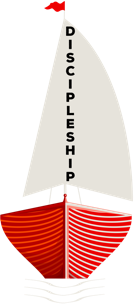 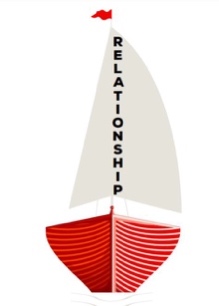 We are One: Going out in MissionWashington East District“From Relationship… Discipleship”         2020 Virtual Church Conference Agenda“Cast out your net on the right side of the boat…” John 21:6 (NRSV)Announcements (Check website & District FB Page for more announcements)Nov. 29 – Virtual Advent Worship CelebrationDec. 27 – Virtual Christmas Worship CelebrationWashington East District Virtual Choir debut Jan. 2021; check email to join.Opening WorshipGreeting & Church Roll Call (hands-up when your church is called)Opening PrayerOne Missional moment – Lay Leader from each church (2 minutes)One Ministry Goal – Pastor from each church (1 minute)Scripture – John 21:4-6Centering Song Reflection – “Continue Casting your Nets” – DS CogmanClosing Worship Prayer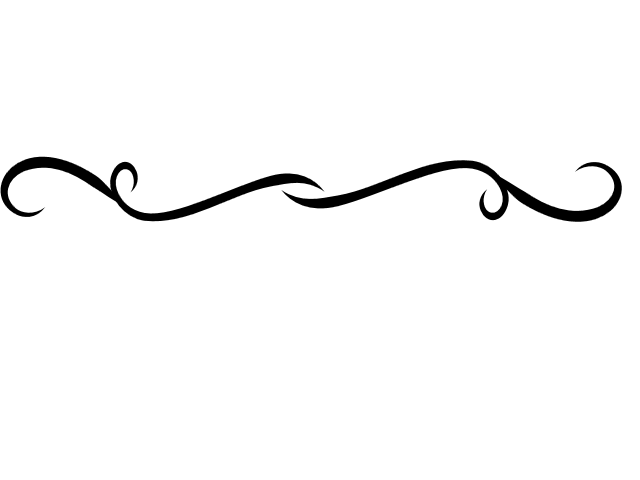          Churches move into their Zoom breakout room; presiding elder will facilitate. Pastor’s Report (acknowledge receipt)Connected Clergy Report (if applicable, acknowledge receipt)Lay Servant Reports (acknowledge receipt)Nominations Report (voted on in its entirety)Candidates for Ordained Ministry (voted on & vote count documented)Clergy Compensation (voted on in its entirety)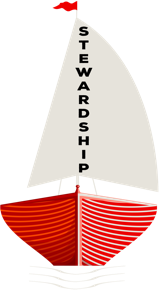 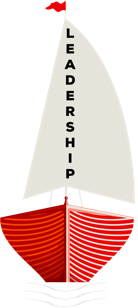 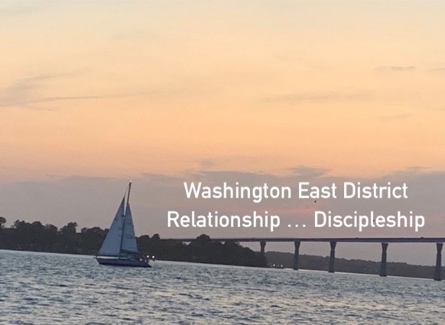 